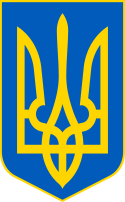 У К Р А Ї Н ААВАНГАРДІВСЬКА СЕЛИЩНА  РАДАОДЕСЬКОГО РАЙОНУ ОДЕСЬКОЇ ОБЛАСТІР І Ш Е Н Н Я    Розглянувши клопотання АТ «ДТЕК ОДЕСЬКІ ЕЛЕКТРОМЕРЕЖІ» про затвердження проекту землеустрою та укладання договору оренди на земельну ділянку загальною площею 0,0006 га із цільовим призначенням 14.02 для розміщення, будівництва, експлуатації та обслуговування будівель і споруд об’єктів передачі електричної енергії, місце розташування якої: Одеська область, Одеський район, Авангардівська територіальна громада,  керуючись статтями 12,93,122,124,186, розділом Х Земельного кодексу України, ст.24 Закону України «Про регулювання містобудівної діяльності», ст. 277, п. 288.5 ст. 288 Податкового кодексу України, ст. 50 Закону України «Про землеустрій», Законом України «Про оренду землі», п. 34 частини 1 ст. 26 Закону України «Про місцеве самоврядування в Україні», враховуючи рекомендації Постійної комісії селищної ради з питань земельних відносин, природокористування, охорони пам’яток, історичного середовища та екологічної політики, Авангардівська селищна рада вирішила:1. Затвердити «Проект землеустрою щодо відведення земельної ділянки комунальної власності в оренду АТ «ДТЕК ОДЕСЬКІ ЕЛЕКТРОМЕРЕЖІ» для розміщення, будівництва, експлуатації та обслуговування будівель і споруд об’єктів передачі електричної енергії, яка розташована на теритрії Авангардівської селищної ради Одеського району Одеської області».2. Передати АТ «ДТЕК ОДЕСЬКІ ЕЛЕКТРОМЕРЕЖІ» в оренду строком на 49 (сорок дев’ять) років земельну ділянки загальною площею 0,0006 га, кадастровий номер 5123783500:01:001:2950, із цільовим призначенням 14.02 для розміщення, будівництва, експлуатації та обслуговування будівель і споруд об’єктів передачі електричної енергії, місце розташування якої: Одеська область, Одеський район, Авангардівська територіальна громада.3. До 31.12.2023 встановити орендну плату розміром 12-ти відсотків від нормативної грошової оцінки земельної ділянки величиною 2,23 грн (дві гривні 23 коп.) в рік.З 01.01.2024 орендна плата розраховується в розмірі 12-ти відсотків № 2152 -VІІІвід 04.08.2023 р.відповідно до нормативної оцінки земельних ділянок Авангардівської селищної територіальної громади Одеського району Одеської області (за межами населених пунктів).До 31.12.2023 нормативна грошова оцінка земельної ділянки становить 18,61 грн (вісімнадцять гривень 61 коп.), яка розрахована від нормативної грошової оцінки 1 га ріллі по Одеській області (31017 грн).З 01.01.2024 нормативна грошова оцінка земельної ділянки розраховується відповідно до Технічної документації з нормативної грошової оцінки земельних ділянок Авангардівської селищної територіальної громади Одеського району Одеської області (за межами населених пунктів).4. Доручити селищному голові укласти від імені Авангардівської селищної ради договір оренди землі з АТ «ДТЕК ОДЕСЬКІ ЕЛЕКТРОМЕРЕЖІ».5. АТ «ДТЕК ОДЕСЬКІ ЕЛЕКТРОМЕРЕЖІ» оплату проводити щомісячно протягом 30 календарних днів, наступних за останнім календарним днем звітного місяця за реквізитами: код області: 15;  Населений пункт: Авангардівська селищна ТГ;  отримувач: ГУК в Од.обл./отг смт Аванг./18010600;  код отримувача (ЄДРПОУ): 37607526;  банк отримувача: Казначейство України (ел. адм. подат.); номер рахунку (IBAN): UA918999980334139812000015598; код класифікації доходів бюджету: 18010600;  найменування коду класифікації доходів бюджету: Орендна плата з юридичних осіб;  наявність відомчої ознаки: "00" Без деталізації за відомчою ознакою.6. Контроль за виконанням рішення покласти на постійну комісію селищної ради з питань земельних відносин, природокористування, охорони пам’яток, історичного середовища та екологічної політики.Селищний голова                                                             Сергій ХРУСТОВСЬКИЙ№ 2152 -VІІІвід 04.08.2023 р.Про затвердження проекту землеустрою щодо відведення земельної ділянки  в оренду АТ «ДТЕК ОДЕСЬКІ ЕЛЕКТРОМЕРЕЖІ»